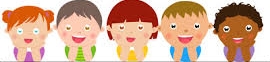 TOKİ KARDELEN ANAOKULU2023-2024 EĞİTİM ÖĞRETİM YILIMİNİK KALPLER 5-E SINIFI OCAK AYLIK BÜLTENTOKİ KARDELEN ANAOKULU2023-2024 EĞİTİM ÖĞRETİM YILIMİNİK KALPLER 5-E SINIFI OCAK AYLIK BÜLTENTOKİ KARDELEN ANAOKULU2023-2024 EĞİTİM ÖĞRETİM YILIMİNİK KALPLER 5-E SINIFI OCAK AYLIK BÜLTEN